  April 19, 2015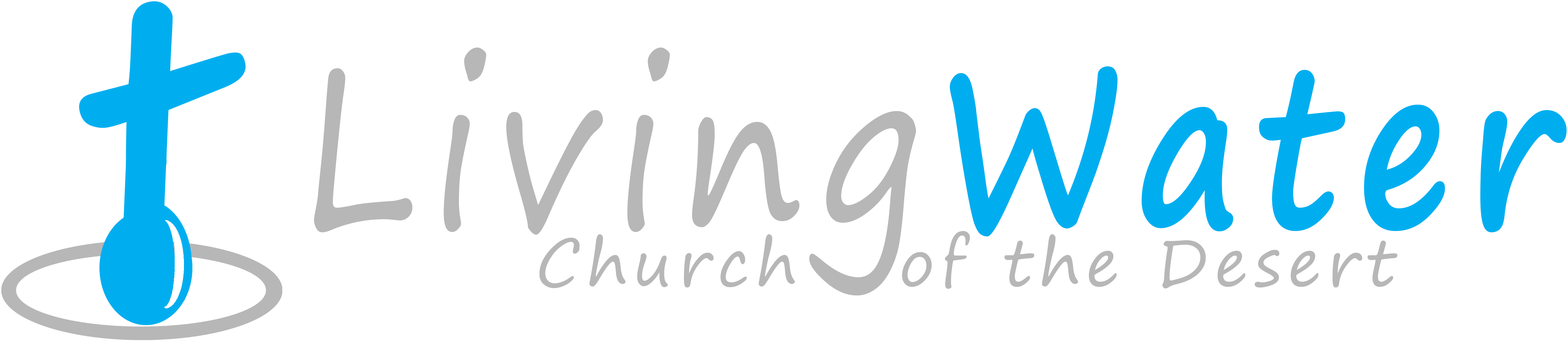 p r a y . e v a n g e l i z e . d i s c i p l e.Daniel's Vision of End TimesBible TextDaniel chapter 11Key VerseDaniel 11:33	Key Word vision - to see God's plan.1. Daniel’s vision of Alexander            Daniel 11:11-202. Daniel’s vision of Antiochus     Daniel 11:21-353. Daniel’s vision of Antichrist    Daniel 11:36-45Come and Worship with us on WednesdayOn April 22, 2015Prayer at 6pm, Worship/Bible study & Youth Group at 7pmWe'll continue to study the Book of Revelation, chapter 2:14 But I have a few things against you, because you have there those who hold the doctrine of Balaam, who taught Balak to put a stumbling block before the children of Israel, to eat things sacrificed to idols, and to commit sexual immorality. 15 Thus you also have those who hold the doctrine of the Nicolaitans, which thing I hate. 16 Repent, or else I will come to you quickly and will fight against them with the sword of My mouth. 17 He who has an ear, let him hear what the Spirit says to the churches. To him who overcomes I will give some of the hidden manna to eat. And I will give him a white stone, and on the stone a new name written which no one knows except him who receives it."Thursday-  Come and join us for Downtown Evangelism at 7pm                       at the Sonny Bono Statue.Friday -      Fasting day for our church (morning to noon or sundown).Saturday -  At 10:05 turn your radios to Joy 92 for a message                       from Living Water Church.  Prayer meeting at 11am, 12 pm church                       cleaningSunday -    Prayer at 9am.  Service at 10am.The Persecuted Church-Pray daily for the persecuted church in Iran, Iraq, China. Vietnam, North Korea, and Pakistan.Hebrews 11/ 28 Therefore, since we are receiving a kingdom which cannot be shaken, let us have grace, by which we may serve God acceptably with reverence and godly fear. 29 For our God is a consuming fire. Let brotherly love continue. 2 Do not forget to entertain strangers, for by so doing some have unwittingly entertained angels. 3 Remember the prisoners as if chained with them-those who are mistreated-since you yourselves are in the body also.Promises to Pray: Psalms 143:8-11   8 Cause me to hear Your loving kindness in the morning, For in You do I trust; Cause me to know the way in which I should walk, For I lift up my soul to You. 9 Deliver me, O Lord, from my enemies; In You I take shelter. 10 Teach me to do Your will, For You are my God; Your Spirit is good. Lead me in the land of uprightness. 11 Revive me, O Lord, for Your name's sake! Missions:  Hudson TaylorHudson Taylor was born May 21, 1832 in England in a Methodist family and became one of the greatest missionaries of all times. The secret of Hudson Taylor's life can be summed up a three phrases:1) There is a Living God 2) God has spoken in the Bible 3) He means what He says and He will do what He has promised." His life was in danger all the time.Helping the Poor:  James 2:15- If a brother or sister be naked, and destitute of daily food.  And one of you say unto them, Depart in peace, be ye warmed and filled; notwithstanding ye give them not those things which are needful to the body; what doth it profit"Ministry: Church Cleaning is taking place every Saturday at 12 PM. If you would like to help, please fill out the connecting card.If you have any questions feel free to contact Pastor George or Lucia.5000 Calle San Raphael #c5Palm Springs, CA 92264(760) 898-5848Find us on Facebook     